	FACILITIES COUNCIL MEETING AGENDA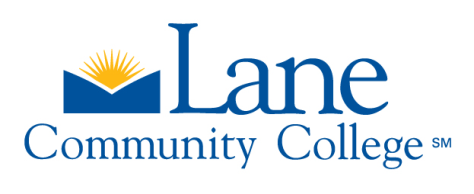 NEXT MEETING:  Announced in the fallPersonTimeStartTopic:Decision?Decision?All52:30Agenda ReviewAll52:35Approval of 05/08/18 minutesDecisionAll52:40AnnouncementsAll102:45Leadership and 2018-19 MembershipBrian152:55Future Bond PlanningPOLICIES & PROCEDURESJennifer10 3:10Safety Committee Recommendation – Training PolicyREPORTSJennifer10 3:20Facilities Master Plan updateLuis10 3:30Sustainability Committee update 3:40ADJOURN